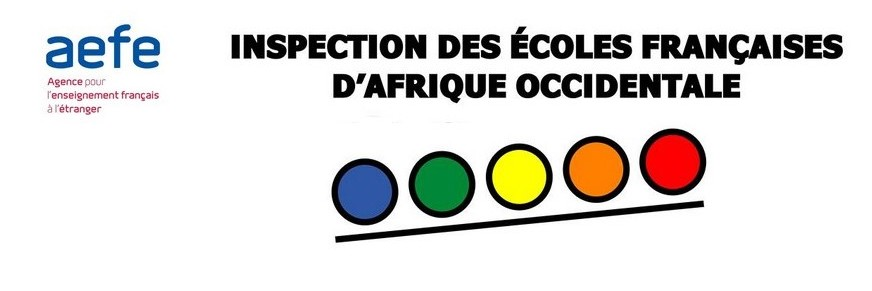 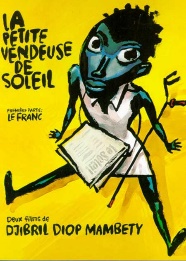  	SEQUENCE : LES DEBATS1. Avant le film – débat de narration      →  représentations des élèves sur le handicap   «  le handicap »           → catégorisation des formes de handicaps    Support : l’affiche du film2. Après le film – débat de narration      →  mesurer les apports du film à faire changer les représentations des élèves   «  le handicap »           → vers : accepter la différenceSupport : extrait du film portant sur les difficultés de déplacement de Sili ( flaques d’eau, qualité des rues)3. Débat clarification des valeurs   → définir la relation entre Babou et Sili« l’amitié »                             → justifier par des passages du film                                               → formuler une définition de l’amitié ( différente de la pitié) et illustrer de                                                       témoignages d’élèvesSupport : extraits du film : Babou offre un sac à Sili pour y mettre ses journaux / il ramasse sa béquille4. Débat de questionnement mutuel              → formuler et objecter des hypothèses           « Doit-on être méchant pour s’en sortir ? »   → relier les hypothèses entre elles                                                                      → aboutir à une synthèseSupport : extrait du film : l’attitude des petits vendeurs de journaux, qui bousculent Sili au début / Ils vont jusqu’à jeter sa béquille dans l’eau 5. Débat de discussion à visée philosophique     → élaborer un brainstorming« la solidarité »                                                → en dégager le différentes formes de solidarité                                                                        → question : pourquoi la solidarité est-elle importante pour une                                                                               société ? Support : extrait du film : Sili achète un parasol à sa grand-mère et distribue le reste de son argent aux nécessiteux6. Débat réglé                          → lister les différences entre filles et garçons (travail en groupes)«  Egalité filles-garçons »     → questions  : Y a-t-il des activités pour les filles et d’autres pour les garçons ?                                                                        Y a-t-il des métiers d’hommes et des métiers de femmes ?Contre exemples : - films = Billy Elliot    / Joue la comme Beckham /                                - Les chefs cuisiniers, les stylistes de haute couture                              - Des femmes politiques : Angela Merckel / Theresa MaySupport : extrait du film : quand Sili va chercher ses premiers journaux, la dame dit au patron « Ce qu’un garçon peut faire, une fille peut le faire aussi »7. Débat le dilemme moral                             → à partir du film, confronter les points de vue et argumenter    « Gagner de l’argent ou aller à l’école ? »    → envisager le problème sous un autre angle                                                                      → faire réfléchir les élèves sur la force de la nécessité en opposi-                                                                           tion avec la Convention des Droits de l’EnfantSupport : extraits du film  sur les enfants des rues, le casseur de cailloux, la marchande de légumes…